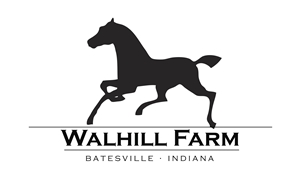 Retail ItemsAll Items Produced on the Farm-No Preservatives Walhill Chips (12oz)…..8Farm Fresh Eggs (doz)…..3Sliced Smoked Bacon (1 Lb.)…..8S.A. Boerwors Sausage (2pk)…..5S.A. Boerwors Sausage (5pk)…..10Turkey Bratwurst (5pk)…..8Turkey Breakfast Sausage (1 Lb.)…..4Pork Breakfast Sausage (1 Lb.)…..3Pork Breakfast Sausage (2 Lb.)…..5Pork Bratwurst Sausage (3pk)…..5Pork Bratwurst Sausage (5pk)…..7Smoked Andouille  (3pk)…..7Smoked Andouille  (5pk)…..10Walhill Ground Beef (3 Lb.)…..10Walhill Ground Beef (5 Lb.)…..13Cranberry Walnut Bread….8Bread offerings available for pick up the next day. Please call or email retail@walhillfarm.com — (812) 934-2600